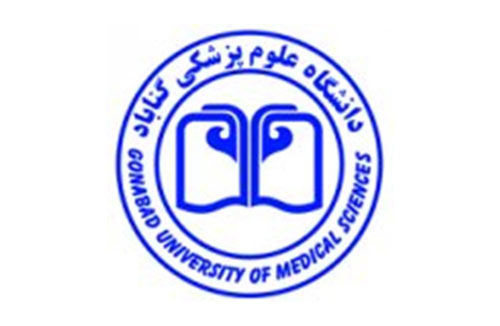 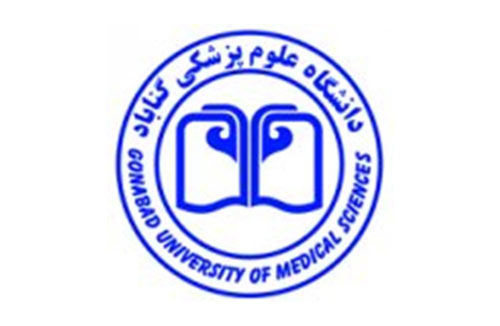 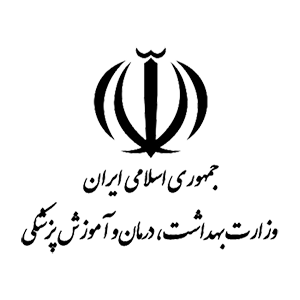 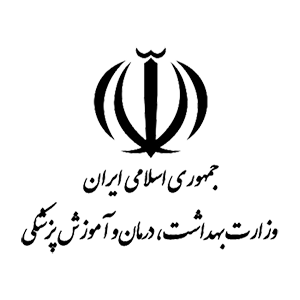                         چک لیست نظارتی بیمارستان- بخش تصويربرداري بيمارستانتاریخ بازدید:                                                    نام بیمارستان:                                                                       ساعت بازدید:**توجه لازم است چك ليست نظارتي تفكيكي براساس تجهيزات توسط كارشناس بازديد كننده تكميل گردد.نظريه كارشناس براساس چك ليست تجهيزات و نظارتي : به خانم/آقاي                                       با سمت موارد فوق تذكر شفاهي داده شد و مقرر گرديد ايشان نسبت به رفع كليه اشكالات موجود، سريعا اقدام و نتيجه اقدامات اصلاحي را به معاونت درمان دانشگاه كتبا اعلام نمايند.نام و نام خانوادگي و امضاي كارشناس:موارد فوق به اينجانب                                        ابلاغ گرديد .                                             مهر و امضانظارتي و طرح تحول سلامتنظارتي و طرح تحول سلامتنظارتي و طرح تحول سلامتنظارتي و طرح تحول سلامتنظارتي و طرح تحول سلامتنظارتي و طرح تحول سلامتتوضيحاتامتيازامتيازامتيازعناوين مورد سنجش012عناوين مورد سنجشدر بخش تصويربرداري در تمام روزهاي هفته و تمام اوقات شبانه روز راديولوژيستدر دسترس است.1بيماران جهت خدمت موجود دربخش به ساير بيمارستانها ارجاع نمي شوند.2اطلاعات بيماران ارجاعي( اعزام و پذيرش ) طبق فرمت معاونت درمان ثبت وارسال ميگردد و سوپروايزر تصويربرداري از آن مطلع است.3مقررات ويژه پرتوكاران موضوع مفاد 20 از فصل پنجم قانون حفاظت در برابر اشعه رعايت مي شود.4براي مواردي كه نياز به حضور اورژانسي پرسنل، خارج از ليست نوبت كاري شبانه روزي مي باشد، برنامه ريزي انجام شده است.5پزشك متخصص و كاركنان طبق برنامه در بخش حضور دارند.7پزشكان و پيراپزشكان به معاونت درمان و انرژي اتمي معرفي شده اند.8پزشكان و پيراپزشكان مورد ارزيابي علمي قرارمي گيرند.9هر يك از كاركنان داراي پوشش مناسب مي باشند10كاركنان داراي اتيكتهاي خوانا همراه با اسم ومشخصات مي باشند11كاركنان امكانات لازم را جهت تأمين ايمني خود و مراجعان در اختيار دارند12استفاده از كد پرسنلي-ماركر-شرايط پرتودهي –ثبت مشخصات دموگرافيك بيمار درخروجي وميدان پرتويي مناسب –كيفيت مناسب و...حداقل هاي استانداردهاي پرتونگاري رعايت مي شود.13مسئول تايپ گزارش هاي تصويربرداري آموزش لازم ديده باشد و پيش نويس خوانا بوده وپس ازتايپ مورد بررسي مجدد پزشك قرار گيرد.14ليست تعرفه ها و مؤسسات طرف قرارداد در دسترس مراجعين قرار دارد و طبق آن عمل مي گردد و رسيد به بيمار تحويل داده مي شود.15مدت انتظار بيماران در بخش قابل قبول است16دسترسي به بخش هاي تصوير برداري مشخص و آسان مي باشد.17وسايل حمل و نقل و جابجايي بيماران ناتوان مانند ويلچر و برانكارد موجود است18توجيه پذيري انديكاسيون درخواست هاي سي تي اسكن و پرتابل بررسي و پيگيري مي شود.19آموزش و آمادگي هاي لازم جهت خدمت تصويربرداري به بيمار داده مي شود.20درحين انجام گرافي پرتابل رعايت موارد حفاظت در برابر اشعه مي شود ( بين بيماران پاراوان سربي گذاشته مي شود.)21شامل ثبت تاريخ و ساعت –مشخصات بيمار-شرح حال بيمار-روش و نحوه پروسيجر –نام پزشك درخواست كننده و...اصول گزارش نويسي رعايت ميشود.22ارزيابي كيفيت تصاوير توسط مسئول فني انجام شده و اقدامات اصلاحي انجام مي شود.23گزارش دهي تصاوير ظرف 24 ساعت انجام ميشود.24بخشنامه سونوگرافي هايي كه توسط غير راديولوژيست انجام مي شود رعايت مي شود. عدم ارائه گزارش ،عدم دريافت تعرفه ، عدم در در نسخه) باستثناي متخصصين زنان فلوشيپ ناباروري طبق بخشنامه  30492/400د مورخ 07/10/95)25پذيرش، انتقال به بخش، ارجاع و ترخيص بيماران به راحتي انجام مي شود.26پرسنل برخورد مناسب و محترمانه داشته و دقت وسرعت عمل لازم را دارند.27دستورالعملهاي حفاظتي مربوط به كاركنان ، مردم عادي ، زنان باردار و كودكان در موسسه نصب شده است28مرجعي براي رسيدگي به گزارشات و شكايات مراجعين وجود داردوتا به سرانجام رسيدن آن پيگري لازم مي شود29گزارشات دوره اي فيلم بج موجود بوده و با پرسنل فعال مطابقت دارد.30دسترسي به امكانات رفاهي و بهداشتي مناسب براي مراجعين وجود دارد31ملحفه و لباس هاي مناسب و يكبارمصرف در دسترس بيماران قرار مي گيرد32وسايل سرگرم كننده از جمله عروسك يا اسباب بازي براي سرگرم كردن اطفال در بخش بيمارستانهاي كودكان موجود است33فرآيند تعيين دوز دارويي، محاسبه، روش و تجويز داروها توسط پزشك انجام و ثبت مي شود.34ترالي اورژانس در قسمتهاي مختلف بخش تصويربرداري به طور جداگانه با تجهيزات كامل در دسترس مي باشد.35گواهيهاي تائيد انرژي اتمي ،كاليبراسيون ،سالم و آماده ارائه خدمت دستگاهها موجود است.36كليه اتاقهاي تصويربرداري مربوطه هر 6 ماه يكبار توسط مسئول فيزيك بهداشت از نظر دوزيمتري بررسي مي شود.37وسايل حفاظتي از جمله شيلدهاي مختلف و روپوش سربي در بخشهاي مربوطه و به تك تك اتاقهاي گرافي موجود ميباشد و كاركنان براي بيماران از آن استفاه مي كنند38جهت درب هاي اتاق راديوگرافي چراغ هشداردهنده هماهنگ با اكسپوز نصب شده است.39نگاتوسكوپ سالم به تعداد كافي در محل هاي مناسب نصب گرديده باشد.40پله هاي بخش تصويربرداري : طول حداقل 110 سانتي متر. عرض 30 سانتي متر و ارتفاع حداكثر 17.5 سانتي متر-عرض دربهاي ورودي جهت ورودبيمار با صندلي چرخدار، برانكارد و غيره حداقل 120 سانتي متر-ارتفاع سقف اتاقها براساس فعاليت (حداقل 270 سانتي متر)- رختكن مناسب براي بيماران وجود دارد-فضاي انتظار مناسب با تعداد بيمار-آسانسور مناسب ، رمپ و شيب استاندارد-دسترسي به نگهباني و حفاظت در مواقع ضروريفضاي فيزيكي مناسب فعاليت بخش تصويربرداري مي باشد41متوسط خدماتتصويربرداري درماه /شيفت كاريراديوگرافيسادهسونوگرافيسونوگرافي داپلرتجهيزاتنوع دستگاه*راديوگرافي :آنالوگ CR/DR/DDR/**سي تي اسكن: اسلايس***ام آرآي : تسلاتعدادنتيجه ارزيابي براساس چكليست تفكيكي تجهيزات